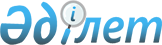 "Шаруа немесе фермер қожалығын, ауыл шаруашылығы өндірісін жүргізу үшін уақытша өтеулі жер пайдалану (жалға алу) құқығын беру жөніндегі конкурсты ұйымдастыру мен өткізу қағидаларын бекіту туралы" Қазақстан Республикасы Премьер-Министрінің орынбасары – Қазақстан Республикасы Ауыл шаруашылығы министрінің 2018 жылғы 20 желтоқсандағы № 518 бұйрығына өзгеріс енгізу туралыҚазақстан Республикасы Ауыл шаруашылығы министрінің м.а. 2021 жылғы 11 қарашадағы № 328 бұйрығы. Қазақстан Республикасының Әділет министрлігінде 2021 жылғы 12 қарашада № 25120 болып тіркелді
      ЗҚАИ-ның ескертпесі!

      Осы бұйрық 01.01.2022 бастап қолданысқа енгізіледі
      БҰЙЫРАМЫН:
      1. "Шаруа немесе фермер қожалығын, ауыл шаруашылығы өндірісін жүргізу үшін уақытша өтеулі жер пайдалану (жалға алу) құқығын беру жөніндегі конкурсты ұйымдастыру мен өткізу қағидаларын бекіту туралы" Қазақстан Республикасы Премьер-Министрінің орынбасары – Қазақстан Республикасы Ауыл шаруашылығы министрінің 2018 жылғы 20 желтоқсандағы № 518 бұйрығына (Нормативтік құқықтық актілерді мемлекеттік тіркеу тізілімінде № 18048 болып тіркелген) мынадай өзгеріс енгізілсін:
      көрсетілген бұйрықпен бекітілген Шаруа немесе фермер қожалығын, ауыл шаруашылығы өндірісін жүргізу үшін уақытша өтеулі жер пайдалану (жалға алу) құқығын беру жөніндегі конкурсты ұйымдастыру мен өткізу қағидаларында:
      23-тармақ мынадай редакцияда жазылсын:
      "23. Балдар міндеттемелердің мынадай өлшемшарттары бойынша беріледі:
      1 гектарға салынатын инвестициялардың болжамды көлемі туралы, мың теңге:
      1) суарылмайтын егістікке:
      50-ге дейін – 1 балл;
      50-ден 70-ке дейін – 5 балл;
      70-тен 90-ға дейін – 10 балл;
      90-нан 110-ға дейін – 15 балл;
      110-нан жоғары – 20 балл;
      2) суарылатын егістікке (суарылатын жерлер):
      200-ге дейін – 1 балл;
      200-ден 300-ге дейін – 5 балл;
      300-ден 400-ге дейін – 10 балл;
      400-ден 500-ге дейін – 15 балл;
      500-ден жоғары – 20 балл;
      3) жайылымдық және шабындық алқаптарға:
      5-ке дейін – 1 балл;
      5-тен 10-ға дейін – 5 балл;
      10-нан 20-ға дейін – 10 балл;
      20-дан 30-ға дейін – 15 балл;
      30-дан жоғары – 20 балл.
      Осы ауданда, қалада, ауылда, кентте кемінде 5 жыл тұратын адамдарға конкурстық ұсыныстарына қосымша 10 балл беру түрінде артықшылық беріледі.".
      2. Қазақстан Республикасы Ауыл шаруашылығы министрлігінің Жер ресурстарын басқару комитеті заңнамада белгіленген тәртіппен:
      1) осы бұйрықтың Қазақстан Республикасы Әділет министрлігінде мемлекеттік тіркелуін;
      2) осы бұйрықтың Қазақстан Республикасы Ауыл шаруашылығы министрлігінің интернет-ресурсында орналастырылуын қамтамасыз етсін.
      3. Осы бұйрықтың орындалуын бақылау жетекшілік ететін Қазақстан Республикасының Ауыл шаруашылығы вице-министріне жүктелсін.
      4. Осы бұйрық 2022 жылғы 1 қаңтардан бастап қолданысқа енгізіледі және ресми жариялануы тиіс.
       "КЕЛІСІЛДІ"
      Қазақстан Республикасы 
      Цифрлық даму, инновациялар 
      және аэроғарыш өнеркәсібі министрлігі
					© 2012. Қазақстан Республикасы Әділет министрлігінің «Қазақстан Республикасының Заңнама және құқықтық ақпарат институты» ШЖҚ РМК
				
      Қазақстан Республикасының 
Ауыл шаруашылығы министрінің 
міндетін атқарушы 

А. Сапаров
